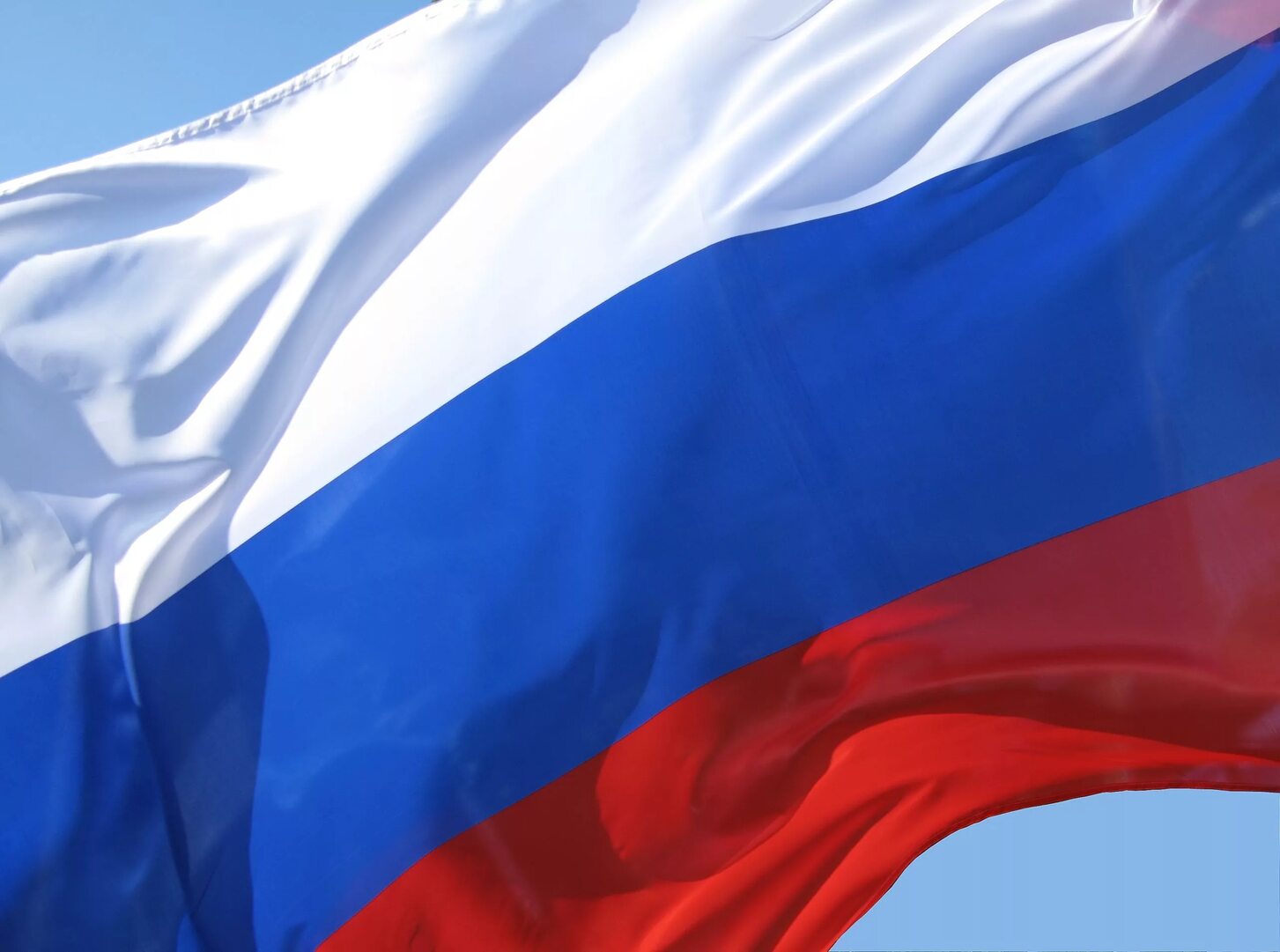 Военная служба по контракту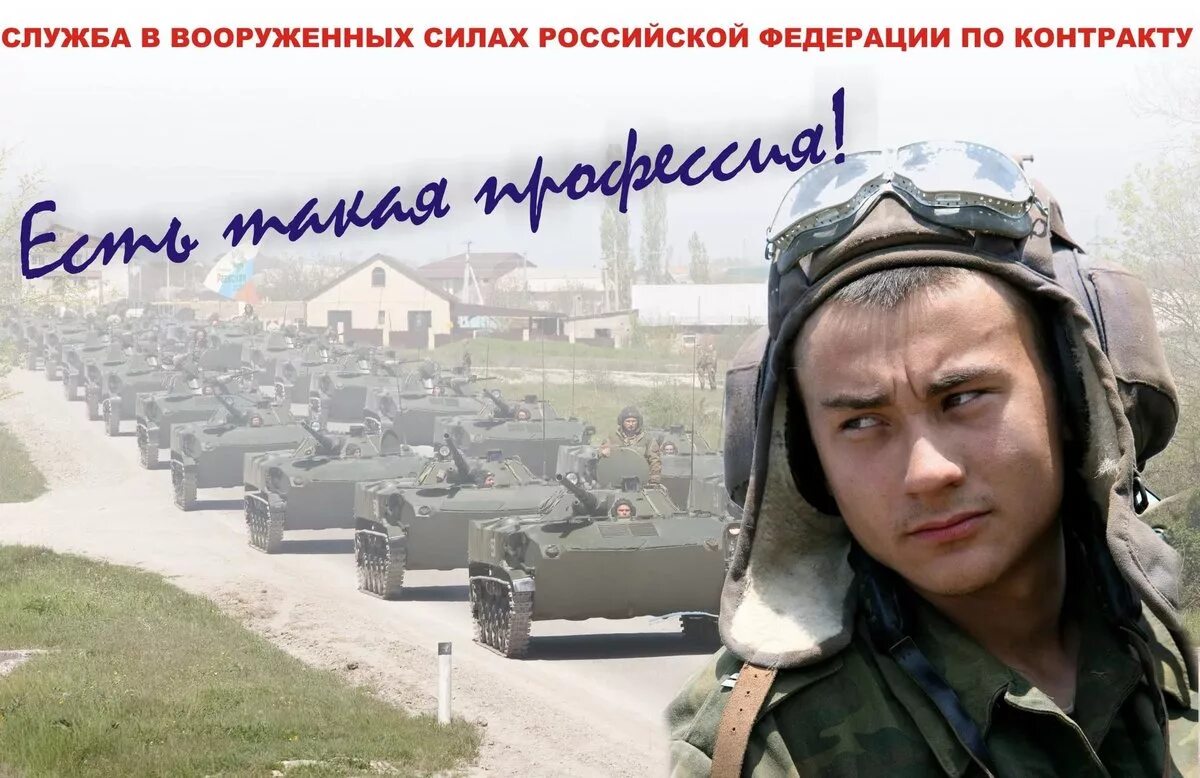 АРМИИ НУЖНЫПРОФЕССИОНАЛЫВоенный комиссариат городов Нефтеюганск и Пыть-Ях, Нефтеюганского района проводит набор граждан от 19 до 50 лет на военную службу по контрактуЕдиновременная выплата – 250 000 рублей при заключении контрактаЕдиновременная выплата – 250 000 рублей по окончании срока контрактаЕжемесячное денежное довольствие от 200 000 рублей + дополнительные выплатыСохранение места работы на период контрактаПолучение статуса «Ветеран боевых действий»Расширенный социальный пакет для членов семьиСрок контракта от 6 месяцев Для справок обращаться в Военный комиссариат городов Нефтеюганск и Пыть-Ях, Нефтеюганского района Телефон: 8 (3463) 27-73-95